Name: ________________________________				Date: ________________SOL 8.6 Notes – Adjacent AnglesAdjacent Angles:Two angles are _____________________ if they have a common side, a common vertex (corner point) and do not overlap.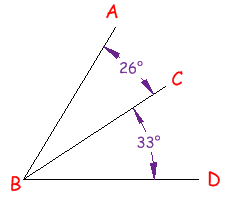 Angle ABC is adjacent to angle CBD because:they have a common side (line CB)they have a common vertex (point B)What Is and Is NOT an Adjacent Angle:Don't Overlap!                     		      PRACTICE:The angles must not overlap.	     	      Which of the following pairs of angles are NOT adjacent?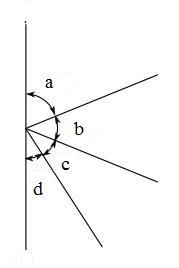 Supplementary Angles:Two Angles are _________________________________ if they add up to ____________ degrees.FUN TRICK TO REMEMBER:“S” for Supplementary…. “S” makes 180!SPRACTICE PROBLEMS:  Two angles are supplementary and one of them is 31°
What is the size of the other angle?Two angles are supplementary and one of them is 127°
What is the size of the other angle?Complementary Angles:Two Angles are ____________________________ if they add up to ______ degrees (Right Angle).FUN TRICK TO REMEMBER:“C” for Complementary…. “C” makes 90!CPRACTICE:  If two angles are complementary and one of them is 77°, what is the size of the other angle?If two angles are complementary and one of them is 34°, what is the size of the other angle?Name: __________________________________				Date: ________________NOTES – SOL 8.6 – Vertical Angles________________________________________ are the angles opposite each other when two lines cross."Vertical" in this case means they share the same Vertex (or corner point), not the usual meaning of up-down.In this example, a° and b° are vertical angles.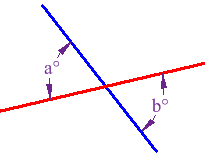 Vertical angles are ALWAYS __________________________.a° = b°	EXAMPLE:     Find angles a°, b° and c° below:							Because b° is opposite 40°, it must also be __________.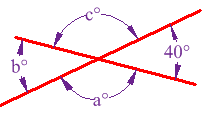 							A full circle is ______°, so that leaves 360°- 2×40° = 280°							Angles a° and c° are also vertical angles, so 									must be equal, which means they are 140° each.			Answer:   a = 140°,   b = 40°   and   c = 140°.PRACTICE PROBLEM:      What is the measure of angles a°,  b°  and  c°  below?  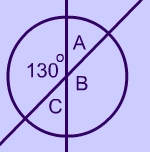 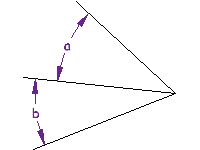 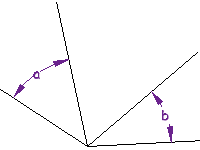 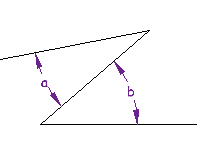 These ARE Adjacent AnglesThey share a vertex and a sideNOT Adjacent Anglesthey only share a vertex, not a sideNOT Adjacent Anglesthey only share a side, not a vertex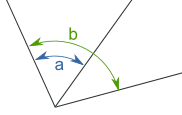 NOT Adjacent Anglesangles a and b overlapThese two angles (140° and 40°) are Supplementary Angles, because they add up to 180°. Notice that together they make a straight angle, or straight line which is 180 degrees.  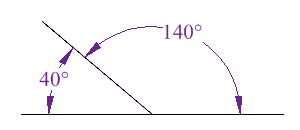 But the angles don't have to be together.These two are supplementary because                    60° + 120° = 180°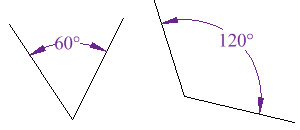 These two angles (40° and 50°) are Complementary Angles, because they add up to 90°. Notice that together they make a right angle. 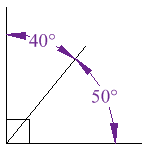 But the angles don't have to be together.These two are complementary because 27° + 63° = 90°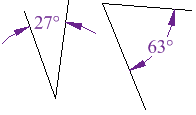 